МОУ «Основная общеобразовательная Каплинская школа»Классный час «Никто не забыт и ничто не забыто»                                                                                      Подготовила и провела                                 учитель русского языка и литературыШакалова К.Ас. Федосеевка  2015 г.Цель: Способствовать формированию патриотизма, как качества личности будущего гражданина через памятные события военной истории России.Задачи: Способствовать знакомству с событиями истории Великой Отечественной войны.Способствовать формированию уважения к участникам войны.Способствовать формированию патриотизма.Актуальность данной темы заключается в том, что в последнее время уменьшилось количество факторов, влияющих на патриотическое воспитание личности.Методы и приёмы проведения внеклассного мероприятия:Беседа, рассказ, фотосессия, чтение стихов, исполнение песниВозраст детей, на которых рассчитано мероприятие:10-12 летУсловия для проведения:Мероприятие проводится в доме ветерана в форме круглого стола, когда за чашкой чая ведётся диалог, рассматриваются награды и фронтовые фотографии.Оборудование для мероприятия:Цветы и поздравительные открытки для ветерана, сделанные своими руками. Памятный плакат, с написанным на нём стихотворением собственного сочинения и подписями детей.Методические советы для подготовительного этапа:Необходимо заранее договориться о встрече, сделать праздничные открытки для ветерана, выучить стихи о войне, подготовить памятный плакат, с написанным на нём стихотворением собственного сочинения. Необходимо  вспомнить и закрепить правила поведения в гостях.План проведения мероприятия:Организационный момент встречи.Основная часть.Итоговый этап.Ход внеклассного мероприятия:(Всю дорогу до дома ветерана  мы повторяли слова своих стихов и песни «Закаты алые». Прямо возле калитки нас встретили две женщины – Ираида Владимировна с дочерью Светланой Александровной. Нас познакомила  с бабушками внучка этих миловидных женщин, ученица нашего класса Труфанова Юля. Хозяйки радушно пригласили к столу, накрытому к чаю.)Начинаем  встречу чтением стихов о войне:Со временем все зарастает былью,Что связано с минувшею войной,Уж не приходят вдовы к надмогилью,Траншеи битвы заросли травой.     (О. Митяев)Блестят на солнце ордена,Звенят торжественно медали,Гордится ими вся страна,Они свободу отстояли.Все меньше остается их,Седых защитников народа,Что приближали счастья миг,К победе шли четыре года.Их украшает седина,Сияют новые медали,В долгу пред ними вся страна,Тепла они не ощущали.        (А. Болутенко)Учитель: Прошли годы после окончания ВОВ. Но память о ней жива, покуда живы свидетели тех страшных событий. Перед вами один из них- Ираида Владимировна Теремязева. Она житель нашего села, прабабушка ученицы нашего класса.- Ираида Владимировна, расскажите о том, как вы попали на войну?- Война застала меня в городе Вельске Архангельской области. Я была в учительском отпуске (работала учителем начальных классов). Все лето мы с детьми работали на колхозных полях: помогали убирать хлеб, картофель, а уже осенью по комсомольскому набору ушла на фронт.- Кем Вам приходилось служить?- После распределения попала в 6 отдельный инженерный батальон, обслуживающий аэродромы. Я сразу же была послана на курсы водителей. После курсов Нам вручили «полуторки» с автоматами в кабине. Было очень страшно! Работать пришлось на строительстве нового аэродрома из металлических плит для американских самолётов Б – 28. Их тогда называли «летающие крепости», настолько они были тяжёлые, и обычные посадочные полосы их не выдерживали. Работать приходилось днём и ночью: возили щебень, песок, камни, плиты. Устанавливали бочки с горючим. Приказ Сталина был выполнен: аэродром вступил в строй раньше указанного срока. На аэродроме появились американские бомбардировщики, летавшие бомбить Берлин. Мы же занимались уборкой аэродрома, подвозили горючее, снаряды.- Расскажите о наиболее запомнившемся эпизоде военных будней. - Однажды самолеты привели «хвост». Немец выследил место расположения аэродрома. И ночью нагрянули «гости». Завязался страшный бой. В ночном небе от взрывов снарядов, от горящих цистерн с горючим было светло. Нашим зенитчикам удалось сбить три самолета, а уцелевшим нашим самолетам – прогнать фашистов. За проявленное мужество и грамотные действия во время боя все были награждены медалями, а наш командир автопарка (мой будущий муж) Александр Петрович Теремязев – орденом «Красной Звезды». - Где встретили Победу?- Так и работали до конца войны над обслуживанием аэродромов. Победу встретила в городе Полтаве. Как сейчас помню: прибежала подружка, кричит, плачет, рассказала о Победе. Как  мы радовались! На улице обнимались и целовались с незнакомыми людьми.- Ираида Владимировна, страшно женщине на войне?- Самым страшным было хоронить своих друзей.3. Стихи детей:Людская память вечно помнит милыхОтцов, мужей, любимых, сыновей,Забыть она солдат войны не в силах,Что жизнь отдали Родине своей.Ведь только сердце помнит боль утратыИ чувствует, какая ей цена,С полей сражений не пришли солдаты,Их не убила в памяти война.                                             А. БолутенкоУчитель с детьми исполняют песню «А закаты алые»:Слова и музыка Н. Осошник и В. ОсошникПеред боем теплые тихие вечераИ покрыт тревожною сон тишиной.У вчерашних мальчиков гимнастерки новыеИ письмо от мамы с собой.Здесь всю ночь горела звезда одинокаяИ туман прозрачный лежит у рекиЗдесь березы белые, травы высокиеВраг не должен дальше пройти.А закаты алые, алые, алыеПеред боем выстрелы не слышны.Не об этом месте С тобою мечтали мыЗа четыре дня до войны. Ираида Владимировна показывает альбом с фронтовыми фотографиями.Учитель спрашивает правнучку: «Юлечка, что ты можешь рассказать о своей бабушке?»- Моей бабушке 91 год. Она очень добрая, трудолюбивая. Очень любит выращивать цветы. Дети задают вопрос ветерану: «В чем секрет долголетия и молодости?». - Я очень активная, веду здоровый образ жизни, а с 1972 года обливаюсь холодной водой. Вместе с дочкой уже 10 лет купаемся в ледяной проруби. Хочу не доживать свой век, а жить полноценной жизнью.8.  Вручение цветов. Говорят дети: « Ираида Владимировна, эта встреча не оставила нас равнодушными. Спасибо вам за наше счастливое детство. И примите от нас памятный плакат со стихотворением собственного сочинения.ПамятьМы не знали войны,Не слыхали снарядов разрывов.Только память о нейСветлый май нам весной освежит.И в деревне стоит обелиск, Что поставлен людьми над обрывом,А под ним в вечном снеПрах погибших солдатов лежит.Ну а дома в шкафуВ запылённой старинной коробкеЕсть медаль, что посмертно мой дед получил.А на стенке портрет – седоусый солдат в гимнастёрке(Так решили в семье),Чтобы внучек его не забыл.Дед мой в танке сгорел,Прогонял с Украины фашистов.Люди помнят о нём и приносят к могиле цветы.Значит память жива.И по – прежнему в мае душистомБудет мир ликовать.К обелиску пойдём я и ты.     (Кирьян Максим)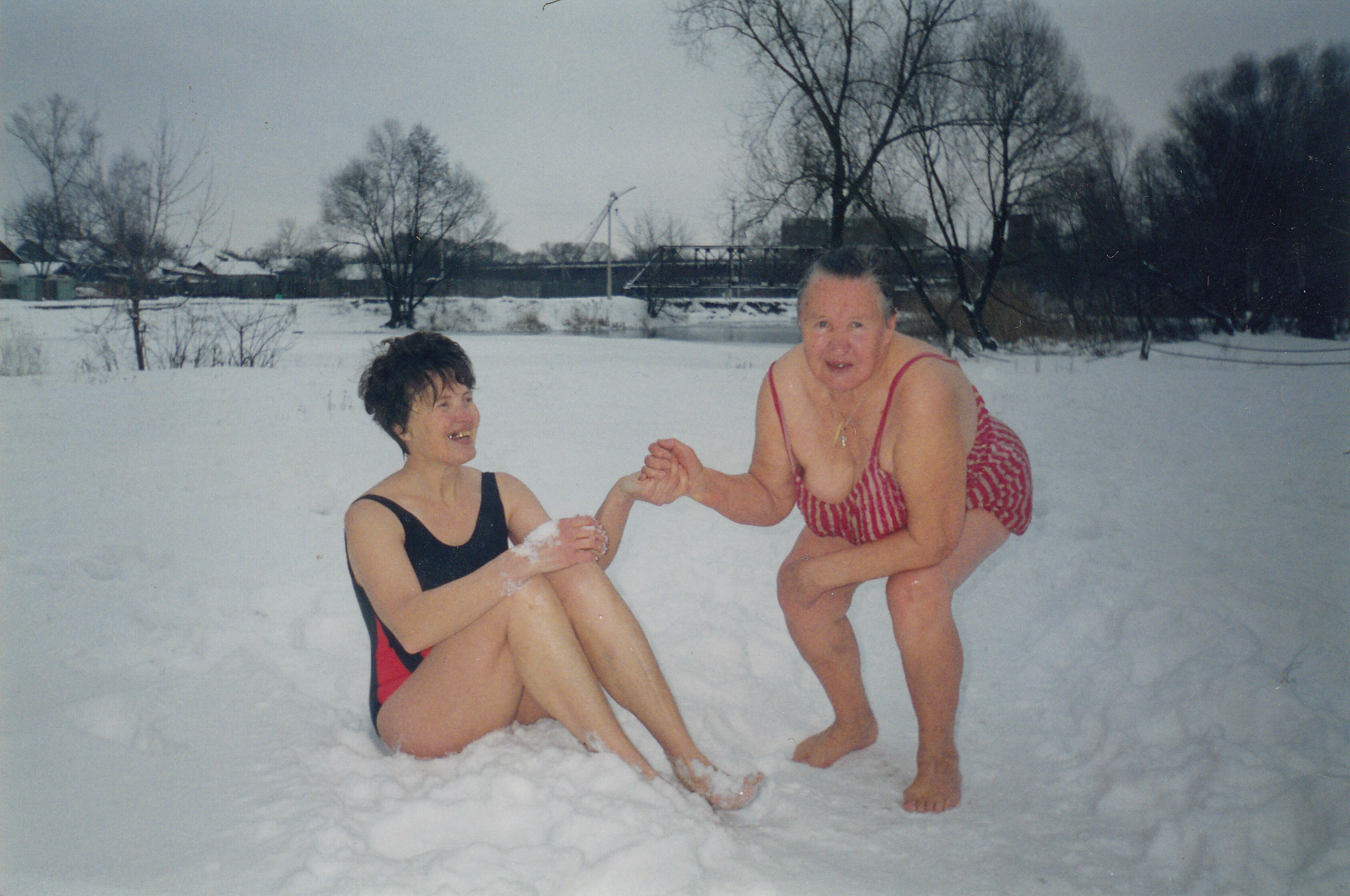 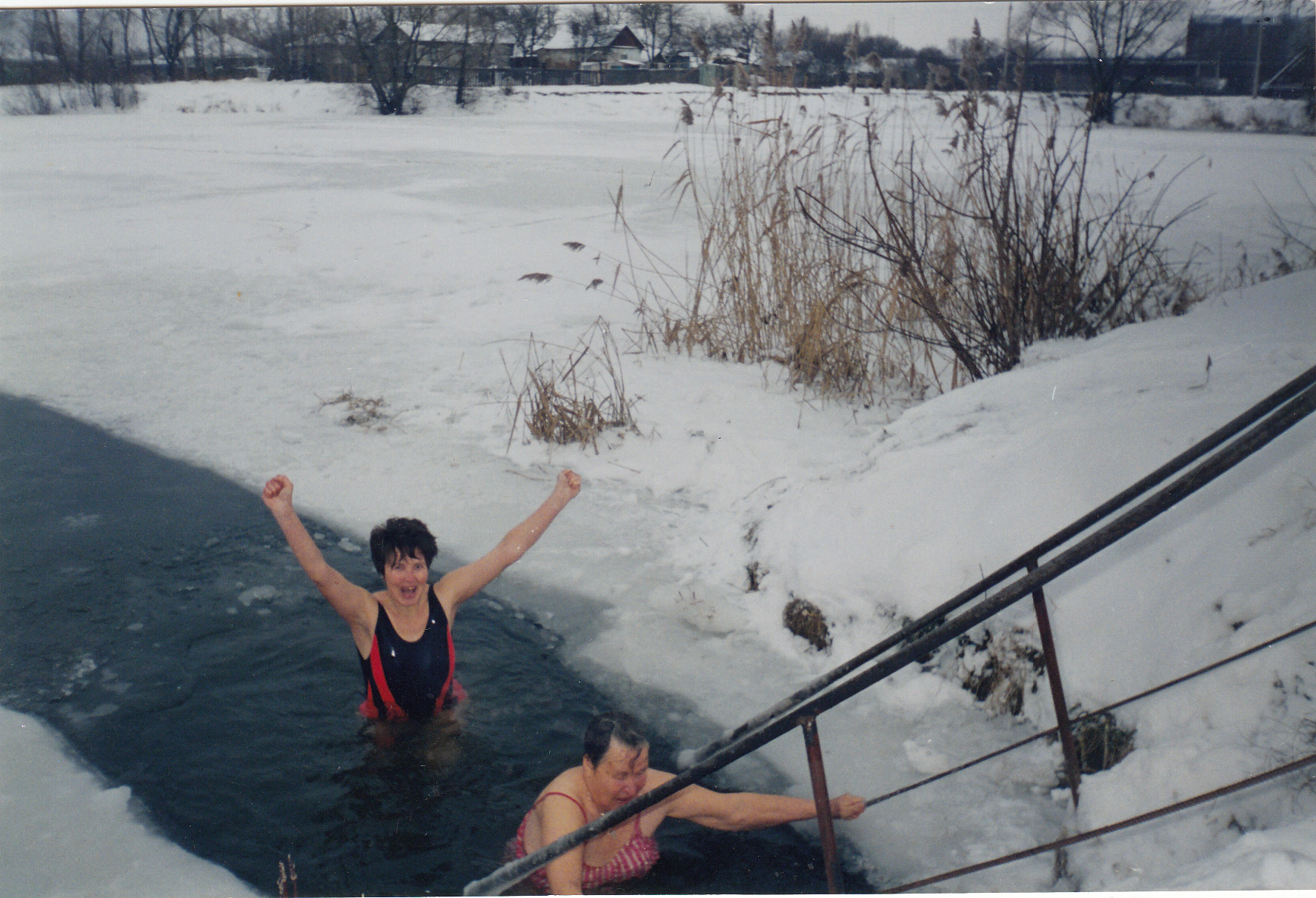 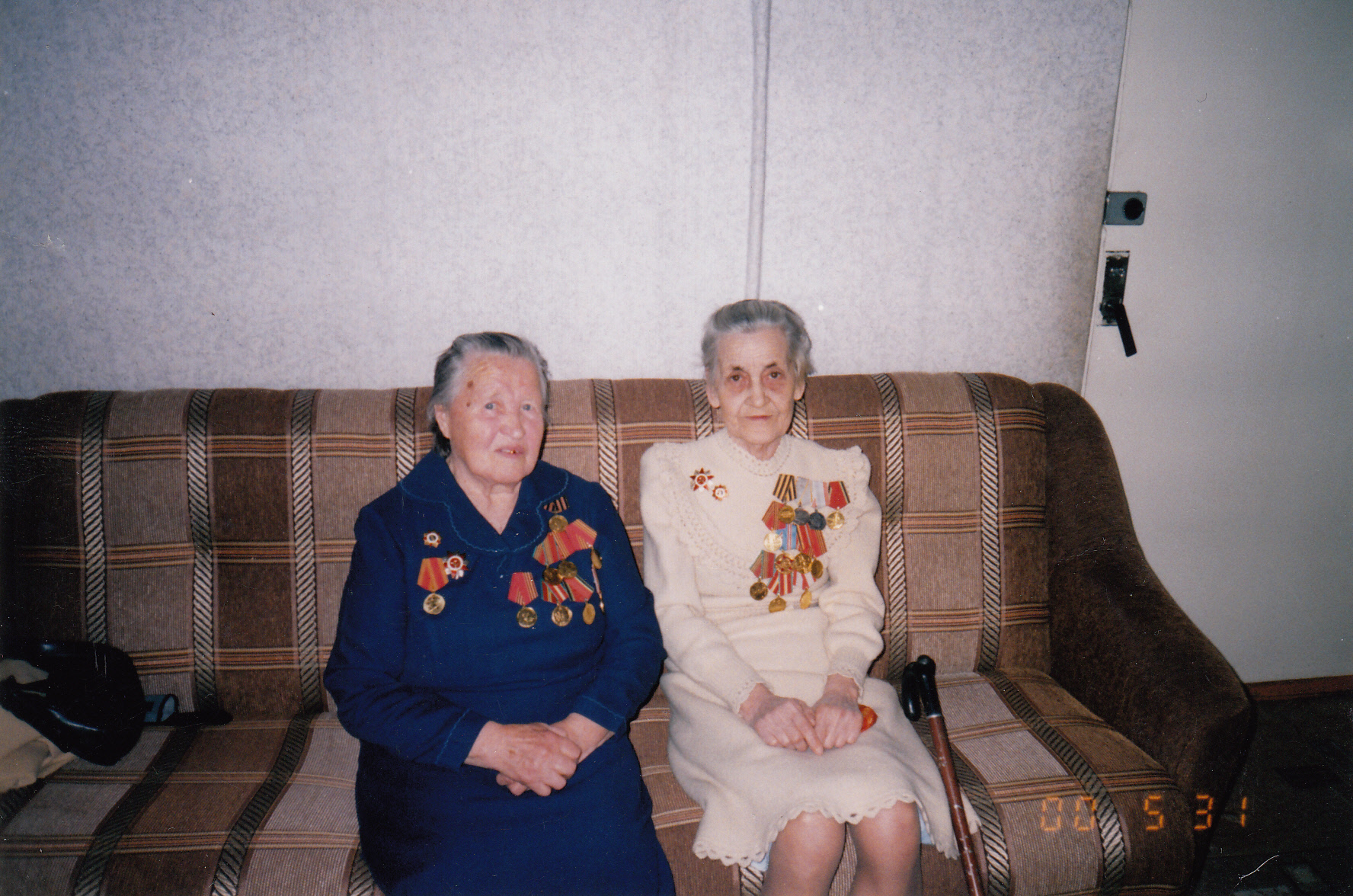 